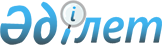 Кеден ісі мәселелері жөніндегі уәкілетті органның радиоактивті материалдарды кедендік ресімдеуді жүзеге асыратын аумақтық бөлімшелерінің тізбесін бекіту туралы
					
			Күшін жойған
			
			
		
					Қазақстан Республикасы Кедендік бақылау агенттігінің 2004 жылғы 26 маусымдағы N 280 бұйрығы. Қазақстан Республикасы Әділет министрлігінде 2004 жылғы 21 шілдеде тіркелді. Тіркеу N 2956. Күші жойылды - Қазақстан Республикасы Қаржы министрінің 2010 жылғы 21 қыркүйектегі № 474 Бұйрығымен      Ескерту. Күші жойылды - ҚР Қаржы министрінің 2010.09.21 № 474 Бұйрығымен.      Қазақстан Республикасы Кеден кодексінің 373-бабына  сәйкес кедендік шекарасы арқылы өткізілетін радиоактивті материалдарға тиімді кедендік ресімдеуді жүзеге асыру мақсатында Бұйырамын: Қараңыз.K100296

      1. Қоса беріліп отырған Қазақстан Республикасының кедендік шекарасы арқылы өткізілетін Еуразиялық Экономикалық Қоғамдастықтың сыртқы экономикалық қызметі Тауарлық номенклатурасының 2612, 2844 тауарлық позицияларында және 8401 30 0000 кодымен жіктелетін кеден ісі мәселелері жөніндегі уәкілетті органның радиоактивті материалдарды (бұдан әрі - Тауарлар) кедендік ресімдеуді жүзеге асыратын аумақтық бөлімшелерінің тізбесі (бұдан әрі - Тізбе) бекітілсін. 

      2. Тізбеде аталмаған аумақтық кеден органдарының ішкі кедендік транзит рәсімін және тауарлардың транзиті кедендік режимін қамтамасыз етумен байланысты операцияларды қоспағанда, Тауарларға қатысты кедендік операциялар жасауға құқықтары мен құзыреттері болмайды деп белгіленсін. 

      3. Қазақстан Республикасы Кедендік бақылау агенттігінің Кедендік бақылауды ұйымдастыру департаменті (И.В.Тен) осы бұйрықтың Қазақстан Республикасының Әділет министрлігінде мемлекеттік тіркелуін қамтамасыз етсін. 

      4. Қазақстан Республикасы Кедендік бақылау агенттігінің баспасөз қызметі осы бұйрықтың бұқаралық ақпарат құралдарында жариялануын қамтамасыз етсін. 

      5. Осы бұйрықтың орындалуын бақылау Қазақстан Республикасының Кедендік бақылау агенттігі төрағасының бірінші орынбасары А.Қ.Ержановқа жүктелсін. 

      6. Осы бұйрық Қазақстан Республикасының Әділет министрлігінде тіркелген күнінен бастап күшіне енеді.        Төрағаның міндетін 

      атқарушы 

                                  "Кеден ісі мәселелері жөніндегі    

                                   уәкілетті органның бөлінетін      

                                  және радиоактивтік материалдарға   

                                    кедендік ресімдеуді жүзеге       

                                  асыратын аумақтық бөлімшелерінің   

                                      тізбесін бекіту туралы"        

                                 Қазақстан Республикасының Кедендік  

                                    бақылау агенттігі төрағасының    

                                      2004 жылғы 26 маусымдағы       

                                    N 280 бұйрығымен бекітілген           Кеден ісі мәселелері жөніндегі уәкілетті органның 

   радиоактивті материалдарды кедендік ресімдеуді жүзеге 

          асыратын аумақтық бөлімшелерінің тізбесі        Ескерту: Тізбеге толықтыру енгізілді - ҚР Қаржы министрлігі Кедендік бақылау комитеті Төрағасының 2004 жылғы 17 қарашадағы N 443   бұйрығымен . ____________________________________________________________________ 

 N |     Кеден органының атауы    |      Заңды мекен-жайы 

р/б|                              | 

____________________________________________________________________ 

1   Алматы қаласы бойынша           480091, Қазақстан Республикасы, 

    Кедендік бақылау департаменті   Алматы облысы, Алматы қаласы, 

                                    Жібек жолы көшесі, 127 2   Ақмола облысы бойынша           475020, Қазақстан Республикасы, 

    Кедендік бақылау департаменті   Ақмола облысы, Көкшетау қаласы, 

                                    БЛКЖО-ның 50 жылдығы көшесі, 21 3   Шығыс Қазақстан облысы бойынша  492000, Қазақстан Республикасы, 

    Кедендік бақылау департаменті   Шығыс Қазақстан облысы, Өскемен 

                                    қаласы, Новатор көшесі, 7/2 4   Жамбыл облысы бойынша           484000, Қазақстан Республикасы, 

    Кедендік бақылау департаменті   Жамбыл облысы, Тараз қаласы, 

                                    Төле би көшесі, 81 5   Қарағанды облысы бойынша        470038, Қазақстан Республикасы, 

    Кедендік бақылау департаменті   Қарағанды облысы, Қарағанды 

                                    қаласы, Хмельницкий көшесі, 14 6   Қостанай облысы бойынша         458003, Қазақстан Республикасы, 

    Кедендік бақылау департаменті   Қостанай облысы, Қостанай 

                                    қаласы, Гоголь көшесі, 183 7   Маңғыстау облысы бойынша        466200, Қазақстан Республикасы, 

    Кедендік бақылау департаменті   Маңғыстау облысы, Ақтау қаласы, 

                                    3 "Б" мөлтекауданы, 130 8   Павлодар облысы бойынша         637046, Қазақстан Республикасы, 

    Кедендік бақылау департаменті   Павлодар облысы, Павлодар 

                                    қаласы, Толстой көшесі, 98 9   Оңтүстік Қазақстан облысы       486008, Қазақстан Республикасы, 

    бойынша Кедендік бақылау        Оңтүстік Қазақстан облысы, 

    департаменті                    Шымкент қаласы, Театральная 

                                    көшесі, 33 

10  Ақтөбе облысы бойынша           463022, Қазақстан Республикасы, 

    Кедендік бақылау департаменті   Ақтөбе қаласы, Н.Қобланды 

                                    көшесі, 7 

____________________________________________________________________ 
					© 2012. Қазақстан Республикасы Әділет министрлігінің «Қазақстан Республикасының Заңнама және құқықтық ақпарат институты» ШЖҚ РМК
				